Year 6 Knowledge OrganiserYear 6 Knowledge OrganiserYear 6 Knowledge OrganiserYear 6 Knowledge Organiser‘Unheard Histories: Who should go on the banknote?’‘Unheard Histories: Who should go on the banknote?’‘Unheard Histories: Who should go on the banknote?’‘Unheard Histories: Who should go on the banknote?’‘Unheard Histories: Who should go on the banknote?’Focus: HistoryFocus: HistoryKey VocabularyKey VocabularyKey VocabularyKey VocabularyChronology Chronology Chronology Chronology Chronology Chronology Chronology 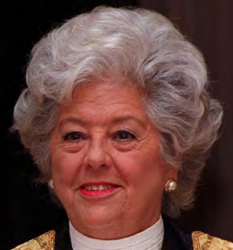 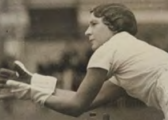 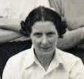 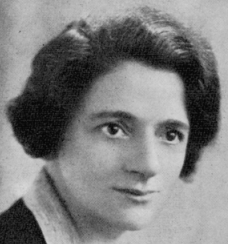 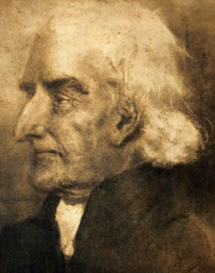 Significant PeopleSignificant PeopleSignificant PeopleSignificant PeopleSignificant PeopleSignificant PeopleSignificant PeopleSignificant PeopleThe 5 R’s of Significance The 5 R’s of Significance The 5 R’s of Significance Alfred the GreatElizabeth 1Ellen WilkinsonBetty BoothroydBetty BoothroydMary SeacoleLily ParrBetty SnowballA method to examine the historical significance of a person or event: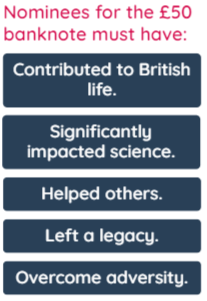 Remembered:A person or event that was important to the memory of a group of people. Revealed:A person or event that reveals aspects of the past. Remarked:A person or event that was reported on at the time or later. Resonates:A person or event that has connected to experiences, beliefs or attitudes across time and place. Resulted:A person or event that created change and had consequences for the future. A method to examine the historical significance of a person or event:Remembered:A person or event that was important to the memory of a group of people. Revealed:A person or event that reveals aspects of the past. Remarked:A person or event that was reported on at the time or later. Resonates:A person or event that has connected to experiences, beliefs or attitudes across time and place. Resulted:A person or event that created change and had consequences for the future. A method to examine the historical significance of a person or event:Remembered:A person or event that was important to the memory of a group of people. Revealed:A person or event that reveals aspects of the past. Remarked:A person or event that was reported on at the time or later. Resonates:A person or event that has connected to experiences, beliefs or attitudes across time and place. Resulted:A person or event that created change and had consequences for the future. 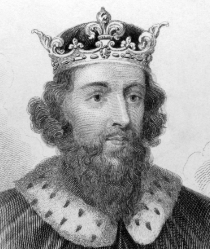 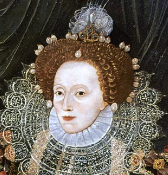 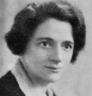 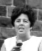 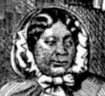 A method to examine the historical significance of a person or event:Remembered:A person or event that was important to the memory of a group of people. Revealed:A person or event that reveals aspects of the past. Remarked:A person or event that was reported on at the time or later. Resonates:A person or event that has connected to experiences, beliefs or attitudes across time and place. Resulted:A person or event that created change and had consequences for the future. A method to examine the historical significance of a person or event:Remembered:A person or event that was important to the memory of a group of people. Revealed:A person or event that reveals aspects of the past. Remarked:A person or event that was reported on at the time or later. Resonates:A person or event that has connected to experiences, beliefs or attitudes across time and place. Resulted:A person or event that created change and had consequences for the future. A method to examine the historical significance of a person or event:Remembered:A person or event that was important to the memory of a group of people. Revealed:A person or event that reveals aspects of the past. Remarked:A person or event that was reported on at the time or later. Resonates:A person or event that has connected to experiences, beliefs or attitudes across time and place. Resulted:A person or event that created change and had consequences for the future. Anglo-Saxon who defeated the Great Viking Army at the Battle of Edington in 878 AD. Established peace and led a period of learning in England. Reigned in Britain for 44 years. Brought prosperity to England and encouraged religious tolerance. Strong woman when women were not respected. Born in 1891 she fought for workers’ rights. Believed that everyone should have the right to a good education and that all children should go to school even if they were poor. First woman to become the Speaker of the House of Commons in the United Kingdom. She showed that women could hold influential positions in government and make a difference.First woman to become the Speaker of the House of Commons in the United Kingdom. She showed that women could hold influential positions in government and make a difference.Born in 1805, a nurse who provided soldiers with medicine and care during the Crimean War. She faced racial prejudice whilst doing her work but was courageous. Female footballer who helped to inspire girls and women to play football. She broke down gender barriers and showed that people can achieve their dreams.British athlete who played several sports at a high level. She was a pioneer of women’s cricket and helped to inspire other girls and women to take up the sport. A method to examine the historical significance of a person or event:Remembered:A person or event that was important to the memory of a group of people. Revealed:A person or event that reveals aspects of the past. Remarked:A person or event that was reported on at the time or later. Resonates:A person or event that has connected to experiences, beliefs or attitudes across time and place. Resulted:A person or event that created change and had consequences for the future. A method to examine the historical significance of a person or event:Remembered:A person or event that was important to the memory of a group of people. Revealed:A person or event that reveals aspects of the past. Remarked:A person or event that was reported on at the time or later. Resonates:A person or event that has connected to experiences, beliefs or attitudes across time and place. Resulted:A person or event that created change and had consequences for the future. A method to examine the historical significance of a person or event:Remembered:A person or event that was important to the memory of a group of people. Revealed:A person or event that reveals aspects of the past. Remarked:A person or event that was reported on at the time or later. Resonates:A person or event that has connected to experiences, beliefs or attitudes across time and place. Resulted:A person or event that created change and had consequences for the future. 